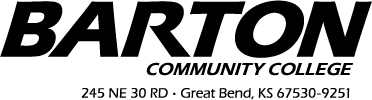 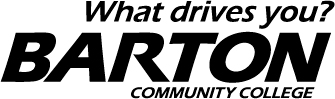 OHR 11/16Academic DivisionMain Office – Fine Arts Building, F-142, 792-9391Academic DivisionMain Office – Fine Arts Building, F-142, 792-9391Communicationsbartonccc.edu/academicprograms/communicationsEnglishJournalismModern LanguagesSpeech CommunicationFine and Performing Artsbartonccc.edu/fineperformingartsArt /PhotographyDance Graphic DesignMusic Theatre Art EducationMusic EducationDevelopmental Education – bartonccc.edu/academicprograms/developmentaledEnglish for Speakers of Other Languages (ESOL)Education Programsbartonccc.edu/academicprograms/educationHealth, Physical Education and Recreationbartonccc.edu/academicprograms/healthphysedHumanities, Behavioral and Social Sciencebartonccc.edu/academicprograms/humanitiesAnthropologyGeneral StudiesHistoryLiberal StudiesPhilosophy & Religion- Political SciencePsychologySociologyMath and Sciencesbartonccc.edu/academicprograms/mathscienceBiologyChemistryEngineeringGeology MathPhysical SciencesPhysicsWildlife SciencePre-Professionalbartonccc.edu/academicprograms/preprofessionalArchitecture & Architectural EngineeringChiropracticDental HygieneDentistryEngineering TechHealth Information ManagementLawMedicineMortuary ScienceOccupational TherapyOptometryPharmacyPhysical TherapyPhysician’s AssistantPublic AdministrationRadiology TechRespiratory TherapySocial WorkVeterinary MedicineWildlife ScienceAdmissions Kirkman Building, 792-9286bartonccc.edu/admissionVisitor CenterRecruiting StudentsHigh School recruiting visitsAttend College Planning ConferencesCoordinate campus visitsCorrespondence with potential and admitted studentsStudent Ambassador programFacilitate and assist with enrollmentReceive and process applications and test scoresAdvisement CenterLearning Resource Center - North End, L-134, 800-748-7594 ext 225bartonccc.edu/academicadvisingChange of Major and /or AdvisorGeneral Advisement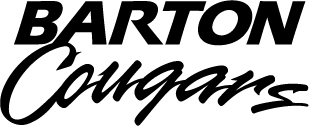 Degree PlanningAthletic DepartmentPhysical Education Building, 792-9377bartonsports.com/landing/indexDirector—supervises Athletic Staff, serves as a liaison for Athletic Dept. and BCCC Cougar Booster Club, member of BCCC President’s Staff, work with Kansas Jayhawk Community College Conference, Region VI and National Junior College Athletic AssociationAssistant Athletic Director/Sports Information Director—assists the Athletic Director in all facets of the department as well as; promotes BCCC athletics by news releases, coordinates sports publications, maintains statistics, develops and prints pictures relating to athletics, maintains the College’s Athletic web siteAthletics Auxiliary Services Manager – Compliance – assists the Athletic Director in all facets of the department related to facility scheduling, student employment, eligibility, compliance, and game day management. Athletic Trainers—recruits advises and supervises women and men student athletic trainers, works with all sports during practices and competitions, teach in HPER divisionAthletic Coaches—recruit, advise, supervise and coach respective athletic teams, teach in the HPER division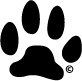 Barton Office Professionalsinternal.bartonccc.edu/bop/index.htmlA service organization which offers assistance to our college and studentsthrough friendly help and support, projects, and scholarshipsMembers are education support personnel, including supervisors, whose primary 
work assignments are non-instructionalMember of the Association of Kansas Community College Office Professionals
organization BookstoreUnion, 792-9229bartonccc.edu/bookstoreSell books and school supplies to students on campus and in outreach sitesWe DO NOT sell EDUKAN and BARTonline books. They must be purchased online from the online book company.Office supplies for College offices (through requisitions)Print Shop supplies (small quantities)Printer cartridges Business OfficeKirkman Building, 792-9321Requisition processingAccounts Payable processingCash receipt processingReturned checksParking finesPetty cash transactionsChange box preparationRefunds from vending machinesStudent account transactions/payments-including child care chargesScholarship processing received for student accountsThird party contracts for studentsThird party contracts for veterans affairsAccounts receivable activityCollection activityBank deposit preparationBank reconciliationFeeds from all BANNER modules to BANNER financeNew funds and accounts setup BANNER accounting structureBudget informationTravel AdvancesNew Vendor SetupCamp AldrichCamp Aldrich, 792-9340bartonccc.edu/publicresources/campaldrichTwo miles north of Highway 156 between Claflin and the Cheyenne Bottoms Wildlife Area Relaxing setting for summer camps, business retreats, reunions, receptions, conferences, limited hunting opportunities, and recreational events290 acres of rolling sand hills and wilderness areasFully equipped, industrial kitchen, covered patio and large barbecue grillHay-rack ridesHorseback ridesSwimming poolCampus Safety DepartmentFacility Maintenance (T-Building), 792-9217bartonccc.edu/campussafetycampus emergencies – medical and criminalSafety – secure campus buildingsOpen and lock buildingsPatrol campus buildings and housing unitsCareer CenterLearning Resource Center – North End- L-133, 792-9349bartonccc.edu/careercenterCareer Assessment and ExplorationPart-time Employment (on-campus, off-campus & temporary employment)Transfer College InformationInternship/Job ShadowingJob Search AssistanceAssist with creating a Resume, Cover Letter and Thank You LetterAssist with job huntingMock InterviewingCenter for Adult Education1025 Main Street, D-108, 785-7560bartonccc.edu/community/adultedKansas State High School Diploma (GED) preparation and examsAdult Basic Education (ABE)English as a Second Language (ESL)Workplace literacyBasic math, reading, English, and keyboarding skillsChild Development CenterAdjacent to Cottonwood Hall, 792-9360/786-1131bartonccc.edu/publicresources/CDCChild Care services for children 2 weeks old to twelve years old.Child Care observation opportunities for individuals in the child care professionPracticum and Internship opportunities for students in the Child Care programComputer LabLearning Resource Center– North End, 792-936321 Windows 10 computers available for useInternet accessStudent email accountsMicrosoft office software: Microsoft Word, Access, and ExcelScannerVarious academic instructional softwarePower PointDisability ServicesNorth End of the Learning Resource Center 620-786-1102 Great Bend Campus785-784-6606 Fort Riley Campus1-855-509-3367 Bartonline Studentsdisabilityservices@bartonccc.edubartonccc.edu/supportservices/disabilityservicesAccommodations for students with documented learning or physical disabilitiesAcademic accommodationsElectronic academic supportReferral for testing for disabilitiesEducational Opportunity Center1025 Main Street, Great Bend KS, 793-81641012 A West Sixth, Junction City, 785-238-1281bartonccc.edu/community/CKEOCEOC Serves 33 Kansas CountiesGreat Bend main office with outreach sites in Junction City (Full-Time Office Hours), Hays and Salina (Part-Time Office Hours) Assessments of educational and financial needsReferral to GED & High School diploma programs coupled with retention assistance Career guidance and explorationAcademic & Financial Aid AdvisingProvide Post-Secondary & Vocational education school and program informationProvide campus visits to participants anywhere in the state of Kansas  Provide Financial Literacy to individuals and groupsVarious workshops on financial aid and college preparationGED and college preparationProvide assistance with college application and enrollment processesProvide Financial aid and scholarship information and application assistance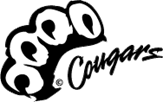 Enrollment Services BC CampusKirkman Building P-107A792-9252bartonccc.edu/enrollment The Office of Enrollment Services provides and maintains the accuracy, integrity, and confidentiality of academic records for all Barton students.Transcript RequestsRequest proof of enrollmentRequest a duplicate diplomaName and address changesSchedule changesPAWS informationGrade informationTranscript evaluationGraduation evaluations/ceremony informationResidency paperworkOther requests related to your student records.This office also ensures the privacy of your student records in accordance with the Family Educational Rights and Privacy Act (FERPA).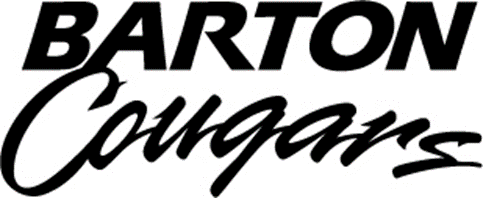 Facility ManagementTechnical Building, T-154, 792-9340Travel and facility requestsKey requestsWeb-viewer Camp Aldrich SchedulingWork RequestsAcademic scheduling and special event schedulingGeneral Maintenance/Carpentry/LocksCustodial ServicesMaintenance, Repairs/Environmental ControlPlumbing, HVAC, ElectricalGrounds ServicesShipping and ReceivingMechanicsFinancial AidKirkman Building, 792-9270bartonccc.edu/financialaidFederal Financial AidState Financial AidInstitutional Financial AidExternal Scholarships and loansFood Service/CafeteriaUnion, 792-9224 (Kitchen) 792-9259 (office)bartonccc.edu/studentlife/cafeteriaCatering service is available three meals a day, and seven days per week throughout the school year and summer.  There are times when the College is closed and it is not feasible to provide catering service.To assure that all food items that you have ordered are available, please allow ample time when scheduling your function.A week to 10 days is usually sufficient; however you should book your event as far in advance as possible.Summer hours – Open Monday – Thursday, closed Friday. Meal times may vary.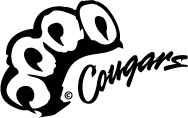 GrantsAdministration Building, A-123Research, develop, write, and/or assist with grant proposals.Monitor programmatic and fiscal records for all grant projectsProvide training, technical assistance, and consultation to all staff, faculty, and administrators as requested.Act as a liaison with representatives from funding organizations as needed.Supervise activities of all contractors and external evaluators when demanded by the specific grant.Provide information regarding funding sources, grant writing, and data management.Develop, coordinate, or assist with programmatic reporting and evaluation; data collection and analysis; monitoring visits; and re-applications.Provide training, technical assistance, and consultation to community constituencies as time permits.Consult with internal planning teams and councils to identify appropriate external funding resources.Consult with external planning teams and organizations to identify appropriate external funding resources and/or submit proposals.FoundationStudent Union, 792-9367 or 786-1136bartonccfoundation.orgAll fund raising activities and events of the FoundationRecord all donations and endowments of the FoundationManage all endowments and scholarshipsSolicit new endowments and annually funded scholarshipsPrepare yearly report on endowments and distribute to donorsImplement the Foundation scholarship awarding processCultivate current and new donorsMaintain Foundation web siteAcknowledge all gifts to FoundationCultivate a core of volunteersWork with and under direction of Foundation Board of DirectorsOversee the publication of all news releases concerning the FoundationCompile, print and mail Focus newsletter (Foundation quarterly newsletter)Distribute minutes, agenda,  financial reports, and supporting documentation for monthly meetings of the Foundation boardSpeak at civic organizationsOversee and manage gifts of the Shafer Art GalleryCoordinate all activities and recruitment of Silver Cougar ClubMaintain membership files of Silver Cougar ClubPrepare and mail Comings and Goings (Silver Cougar Club semi-monthly newsletter)Process applications for all campus-wide fundraisingProcess funding proposals from campus departmentsFinancially support specific capital improvements of the College with the approval of the Foundation Board of Directors.Health ServicesUnion 206, 792-9233bartonccc.edu/studentlife/healthFirst AidOver the counter medicationsBlood pressure monitoringTB skin testing availableStrep A test availablePregnancy test availableUA test availableReferrals for family planningCPR instructionBlood DriveHousing/IntramuralsUnion, 792-9285bartonccc.edu/studentlife/intramuralsResidence Hall requirementsHousing costs IntramuralsHuman ResourcesKirkman Building, 792-9388internal.bartonccc.edu/humresHuman ResourcesKirkman Building, 792-9388internal.bartonccc.edu/humresBANNER Human Resources software, including Web for EmployeesCollege Directories (maintenance) College Policy & Procedure Manual (coordination)Early RetirementEmployee Information ManagementIncluding personnel filesPersonnel Laws & RegulationsStudent Employment (placement handled by Career Center)Employee CompensationPayroll processingRaisesEmployment forms/contractsW-4, K-4, and W-2 formsEmployee ID’sEmployee RecruitmentEmployee RelationsHuman Resources section of the College’s Websites (maintenance)Job Descriptions (coordination)Mandatory Online Employee Training Courses (coordination)Professional Development Committee (co-facilitation)New Employee OrientationStaff Performance AppraisalsCDL Drug TestingBusDriversEmployee SeparationEmployee Exit InterviewsEmployee BenefitsMedical and dental insuranceLife insuranceKPERSCourse Work GrantsEmployee RecognitionUnemploymentWorker’s CompensationInformation ServicesHelp Desk – 786-1100internal.bartonccc.edu/it/Information ServicesHelp Desk – 786-1100internal.bartonccc.edu/it/All IT Services                 ext. 100                            620‐786‐1100computerhelp@bartonccc.eduBartonOnline                                                             844-711-0949Phone Services                 ext. 100                            620‐786-1100Tech Classroom                ext. 100                            620‐786-1100Audio Visual ServicesLibrary, 792-9369Projectors and portable screensProjection bulbsCables and connectorsSound systemsVideo equipment                                                                                                      Systems DesignTelecommunications                                             Learning Resource Center, 792-9253                                                                                     internal.bartonccc.edu/it/phone-help.htmlTelephone Administration including:phone systems and phone setscell phones and MiFi cardsfax machinesData Communication Services including:network wiring and switches and infrastructure equipmentSecurity Camera Systemsemergency paging systemAll IT Services                 ext. 100                            620‐786‐1100computerhelp@bartonccc.eduBartonOnline                                                             844-711-0949Phone Services                 ext. 100                            620‐786-1100Tech Classroom                ext. 100                            620‐786-1100Audio Visual ServicesLibrary, 792-9369Projectors and portable screensProjection bulbsCables and connectorsSound systemsVideo equipment                                                                                                      Systems DesignTelecommunications                                             Learning Resource Center, 792-9253                                                                                     internal.bartonccc.edu/it/phone-help.htmlTelephone Administration including:phone systems and phone setscell phones and MiFi cardsfax machinesData Communication Services including:network wiring and switches and infrastructure equipmentSecurity Camera Systemsemergency paging systemInstitutional ResearchAdministration Building, 792-9386internal.bartonccc.edu/irInstitutional ResearchAdministration Building, 792-9386internal.bartonccc.edu/irGather, analyze, and report college data for internal and external purposesDevelop research projects consistent with the mission, vision, values, objectives, priorities and resources of the institutionIdentify trends that may influence the success of the CollegeCommunicate orally and in writing to the campus and external constituents issues related to the CollegeProvide consultation and research support services to faculty and staff who are conducting studies for the CollegeMaintain a library of research and institutional effectiveness materialsWork in conjunction with Computer Services and end-users to ensure data integrity is maintained within the BANNER software systemDevelop, coordinate, or assist with survey design, data collection and analysis, documentation and dissemination of findings for the following types of research projects:Institutional assessment and effectivenessLearning outcomes assessmentProgram reviewFinancial analysesStudent demographics and enrollment patternsEnrollment management and retention studiesOptimization of class schedulesTeaching load analysesClimate and satisfaction surveysMembership on various teams as related to planning and data collection and analysesInstruction & Student ServicesAdministration Building, 792-9312internal.bartonccc.edu/admin/indexFull-time faculty contractsFull-time faculty handbook – onlineBCC master course listOut of district course offeringsBusiness & Industry approvalsInstructional Staff and Student Services Staff and FacultyCourse curriculum approvalAcademic calendarFinals scheduleGrade appealsAcademic clemency in coordination with Enrollment ServicesCourse Inventory, Program Inventory, Courses within ProgramLicense agreementsAcademic information in catalog (includes web page)Pick-up point for Ft. Riley correspondenceInstructional SupportKansas State at Barton - 2+2’sScience Building, S-106, 786-1188global.k-state.edu/affiliations/bartonKansas State University and Barton Community College have joined together to form a K-State at Barton partnership. The two institutions are working together to provide high quality, full service educational opportunities to people in Central Kansas and beyond, through the use of online education delivery systems.The K-State at Barton Partnership brings education closer by: Offering distance education courses, bachelor’s degree and master’s degree programs to Central KansasDeveloping 2+2 partnerships between Barton and K-State global.k-state.edu/affiliations/2+2/barton Assisting current Barton students with admission to Kansas State University Providing area residents opportunities for certification and degree completion as well as professional developmentLibraryLearning Resource Center, 792-9365bartonccc.edu/libraryLibraryLearning Resource Center, 792-9365bartonccc.edu/libraryLibraryLearning Resource Center, 792-9365bartonccc.edu/libraryNewspapers: Great Bend, Hutchinson, USA TodayBooksInterlibrary loan servicesPeriodicals, 87+: popular magazines and scholarly journals Databases, 127+ collections plus e-periodicals, e-books, and e-textbooksComputers, 16Printer, BW and Color: print, copy, and scanPrinter: for Apple devicesElectronic Devices: iPads, iPad minisFax machine: send and receive Social Media: Facebook and YouTubeSpecial Collections: Children (includes DVDs), Reference, College Life, Research and Writing, Kansas (includes KS authors and KS Notable books), and ProfessionalQuiet Rooms (2): no reservation, on a first-come, first-serve basisCollege ArchivesCohen Center for Kansas History, non-circulatingPlaza de Cavanaugh, L116: community room for special events, reserve via Facilities/R-25Jo Kopke Bushnell Meeting Room, L111: reserve via Facilities/R-25Sunflower Classroom, L117: 10 computers, reserve via Facilities/R-25Coffee Cove: coffee machine, microwave, snack and beverages, TV, and news centerSpecial Collections: Children (includes DVDs), Reference, College Life, Research and Writing, Kansas (includes KS authors and KS Notable books), and ProfessionalQuiet Rooms (2): no reservation, on a first-come, first-serve basisCollege ArchivesCohen Center for Kansas History, non-circulatingPlaza de Cavanaugh, L116: community room for special events, reserve via Facilities/R-25Jo Kopke Bushnell Meeting Room, L111: reserve via Facilities/R-25Sunflower Classroom, L117: 10 computers, reserve via Facilities/R-25Coffee Cove: coffee machine, microwave, snack and beverages, TV, and news centerPresident’s OfficeAdministration Building, 792-9302, 792-9304internal.bartonccc.edu/adminAlthough the President has responsibility for the overall operation of the College, the following is a list of specific duties or areas of responsibilities which are generated from the President’s office:President’s OfficeAdministration Building, 792-9302, 792-9304internal.bartonccc.edu/adminAlthough the President has responsibility for the overall operation of the College, the following is a list of specific duties or areas of responsibilities which are generated from the President’s office:President’s OfficeAdministration Building, 792-9302, 792-9304internal.bartonccc.edu/adminAlthough the President has responsibility for the overall operation of the College, the following is a list of specific duties or areas of responsibilities which are generated from the President’s office:Board of Trustees (President reports directly to the BOT’s)Disseminates information to the BOT’sSchedules all meetings for the Board of TrusteesPrepares, posts to web and emails link to monthly Board meeting agendasRecords meeting minutesSchedules Trustee’s travelAssists Trustees in preparation for speaking engagementsCoordinates KBOR, KACCT, and ACCT meetings/conferencesUpdates the Board’s governance policies as requiredCoordinates meetings with legislatorsKeeps current on Kansas laws pertaining to community collegesAssures Board compliance with the Kansas Open Meeting ActFacilitates election processFacilitates orientation for newly appointed Board membersCoordinates/approves monitoring reports to BOT’sPresident’s StaffPrepares, posts to web and emails link to monthly staff meetingBoard of Trustees (President reports directly to the BOT’s)Disseminates information to the BOT’sSchedules all meetings for the Board of TrusteesPrepares, posts to web and emails link to monthly Board meeting agendasRecords meeting minutesSchedules Trustee’s travelAssists Trustees in preparation for speaking engagementsCoordinates KBOR, KACCT, and ACCT meetings/conferencesUpdates the Board’s governance policies as requiredCoordinates meetings with legislatorsKeeps current on Kansas laws pertaining to community collegesAssures Board compliance with the Kansas Open Meeting ActFacilitates election processFacilitates orientation for newly appointed Board membersCoordinates/approves monitoring reports to BOT’sPresident’s StaffPrepares, posts to web and emails link to monthly staff meetingOther TeamsThe President has established certain on-going teams thatkeep with the Barton Governance Policies and the HigherLearning Commission accreditation standards.Special EventsThe President’s Office is responsible for coordinating special events associated with:Student Holiday ReceptionElected OfficialsBusiness & Industry LeadersLegal ConsultationConsults with legal counsel on Board/College issuesMeetingsSchedules all meetings for the PresidentAuthorizes coordination of Student Disciplinary Appeal HearingsTravel ArrangementsCoordinates, schedules, and finalizes all travel arrangements for the PresidentPublic Relations and MarketingClassroom Building, 792-9309 internal.bartonccc.edu/prResponsible for news releases and photographs going out from the College to the news mediaEnforces branding rules and guidelines, available at brand.bartonccc.eduProduces promotional publications and materials for college departmentsProduces the Community Report, the College’s annual report to stakeholdersCoordinates Cougar Pause Radio program on KVGB-AMPuts out a monthly Calendar of Events, listing College activities open to the publicProduces New@Barton – a semi-monthly publication featuring new hiresRecords promotional program videos and college events and activitiesFacilitates major changes to the website and works to improve its functionalityOperates and monitors the college’s social media efforts including live video streamingProduces the college’s marketing plan and controls the advertising budgetProduces and keeps up to date –College Crisis Communication PlanEnsures the Barton websites meet standards outlined by the W3C guidelines (WCAG) and Section 508 requirements in accordance with the Americans with Disabilities Act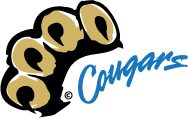 Print Shop/Copy CenterTechnical Building, Rm. 109, 792-9105, 792-9343All new publications need approval of the Public Relations OfficePrint Requests available on Barton webpage in the Forms Center/Print Shop/Print Request, but form MUST BE DOWNLOADED to desktop to be able to work. Print requests cannot be filled solely online.Fill in print request and either print/send thru campus mail or submit by email. Attach the job to email.Print Request REQUIRED INFORMATION – Due Date (No ASAP please), FOAP number, QuantityTurn-around time: 24 hour - classroom tests and hand out’sTurn-around time: 2 weeks - brochures, packets, and booklets - time will vary depending on the amount and complexity of the job Ink colors – black and colorCopying will be black and white. Color copying available only upon requestPaper colors: various colors of copy paper and card stock availablePrinted examples of jobs available in the Print Shop Copier paper sizes: 8½ x 11 in., 8½ x 14 in., 11 x 17 in., 12 x 18 in.Poster paper sizes: 2 x 3 ft., 3 x 4 ft.Banner paper sizes: 3 x 6 ft., 3 x 10 ft. or longerPaper weight: regular copy paper - standard colors card stock – standard colorswhite paper in 50#, 60#, 70# cover paper in 65# & 80#glossy 80# & 100# smooth text and coverWe make:Business cardssend or email the following information for front of card: Name, Department, Title, Office Phone Number, Office Fax Number, Cell Phone Number (if desired), Home Phone Number (if desired), Office E-mail (lastnamefirstinitial@bartonccc.edu)  Print Shop will email a PROOF of business card before it is printed. The back of the business card has several formats available.  The back options are sent with the PROOF and then sent back to the Print Shop.LetterheadCarbonless formsBrochuresBooksNotepadsEnvelopes - Please send sample when ordering#10 letter size (regular or window)#9 (business reply)(6x9), (9x12), (9-1/2x12-1/2) Additional services available:Paper Cutting, Folding, Plastic Comb Binding, Laminating (max. width 23 in.) Pick up of finished job is responsibility of person orderingSecurity (see Campus Safety)Shafer GalleryFine Arts Building, 792-9342bartonccc.edu/community/shafergalleryL.E. “Gus” and Eva Shafer Memorial Galleryexhibits trending regional and national artistshosts science and art encounter seriessponsors all ages workshops and seminarspromotes art awareness through classroom outreach programhouses L.E. Gus Shafer bronze collectioncollection focus on regional and academic artists meets AAM climate control standards7,709 sqft flexible floor plan exhibition spaceStudent ActivitiesStudent Union 126, 792-9271bartonccc.edu/studentlifeAll Student Activities Student Government Association  – bartonccc.edu/studentlife/sgaHawaiian LuauStudent OrientationOther events: Bingo, Late Night Breakfast, Casino Night, Halloween Dance, Movie Night twice a month at local theater and More!Barton CATv :  Streaming movies at: catv.bartonccc.edu/#/browse WiFi set to Cougar Password: BC255Portable devices use: Chrome or Safari                           Desk Top Computers: Internet Explorer or Firefox12 newly released movies every 30 days, Movie Library, Pool of 100 movies, 8 seasons of  TV.Intercom – Monthly electronic newsletter for students Student Support ServicesTitle IV Grant Program serving 200 qualified participantsNorth end of Learning Resource Center, 792-9240bartonccc.edu/supportservicesPeer and professional tutoringWriting labMental health counseling                     Academic counseling/advisingFinancial aid counselingCultural enrichment activitiesCareer explorationTransfer explorationCollege visit planningScholarship informationMentoringStudent ServicesSee Department for Location and ExtensionDepartments (Please go to individual departments for location and more information)Admissions Child Development CenterEnrollment Services Financial Aid Food ServiceRSVP – (Retired Senior Volunteer Program)/Volunteers In Action & Meals on WheelsTesting, Advisement and Career Services (see individual areas within this department)Title III Student Services ConciergeTrio ProgramsEducational Opportunity CenterBarton County Upward BoundCentral Kansas Upward Bound Student Support ServicesStudent Life and ActivitiesHealth ServicesStudent Housing/IntramuralsServices – North end of the Learning Resource Center, Ext. 282Mental health counseling Tutoring labWellness TeamTesting CenterLearning Resource Center –North End, L-131, 792-9344bartonccc.edu/academicadvising/testingCLEP examsAccuplacer placement testsInstructor assigned testingMake up exam proctoringExam proctoring for other collegesStudy guides available for TOEFL and PPST (via respective websites)Title IIIScience & Math Building, S-105, 792-9247Strengthening Academic and Student Services related to Distance LearningAwareness and Satisfaction surveys to all ecourse studentsEarly Academic Alert SystemsAdvisingCommunications to studentsTutoringCustomer Inquiry ManagementCustomer Support TrainingOnline Scheduling for Support Services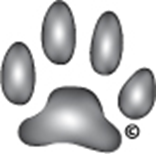 Title IIIScience & Math Building, S-105, 792-9247Strengthening Academic and Student Services related to Distance LearningAwareness and Satisfaction surveys to all ecourse studentsEarly Academic Alert SystemsAdvisingCommunications to studentsTutoringCustomer Inquiry ManagementCustomer Support TrainingOnline Scheduling for Support ServicesUpward Bound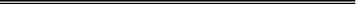 Learning Resource Center – North EndBarton County Upward Boundbartonccc.edu/supportservices/bcub786-1172Established in 1999Serves Great Bend, Hoisington and Ellinwood High SchoolsAcademic support for high school studentsTutoring in all subject areasSummer 6 week instructional componentCollege visitsCareer guidance and explorationScholarship and financial aid informationAcademic advisingPersonal counselingOpportunities to earn college creditCentral Kansas Upward Boundbartonccc.edu/supportservices/ckub786-1182Established in 2007Serves Central Plains – Claflin & Wilson, Lyons, Ellsworth and Chase High SchoolsAcademic support for high school studentsTutoring in all subject areasSummer 6 week instructional componentCollege visitsCareer guidance and explorationScholarship and financial aid informationAcademic advisingPersonal counselingOpportunities to earn college creditVolunteers In Action/ Retired Senior Volunteer Program(RSVP)Serving Barton and Pawnee CountiesDiscover why some of the richest people in the world are not millionaires, they are volunteers.1025 Main, D114 – 792-1614volunteersinaction@bartonccc.edu bartonccc.edu/getinvolved/RSVPVolunteers In Action seeks to create an environment of focused volunteering to help extend the resources of those in our community who are trying to make a difference. People of all ages are encouraged to register and discover how their skills will enhance the lives of others as well as their own.Volunteers In Action/ Retired Senior Volunteer Program(RSVP)Serving Barton and Pawnee CountiesDiscover why some of the richest people in the world are not millionaires, they are volunteers.1025 Main, D114 – 792-1614volunteersinaction@bartonccc.edu bartonccc.edu/getinvolved/RSVPVolunteers In Action seeks to create an environment of focused volunteering to help extend the resources of those in our community who are trying to make a difference. People of all ages are encouraged to register and discover how their skills will enhance the lives of others as well as their own.Volunteers In Action/ Retired Senior Volunteer Program(RSVP)Serving Barton and Pawnee CountiesDiscover why some of the richest people in the world are not millionaires, they are volunteers.1025 Main, D114 – 792-1614volunteersinaction@bartonccc.edu bartonccc.edu/getinvolved/RSVPVolunteers In Action seeks to create an environment of focused volunteering to help extend the resources of those in our community who are trying to make a difference. People of all ages are encouraged to register and discover how their skills will enhance the lives of others as well as their own.Ongoing programs include:Working to support educational systems in our communitiesWorking in nutrition programs, such as Meals on Wheels, Friendship Meals and Food BanksImproving access to necessary health care through the Medical Transportation Program or working at local health care providersWorking to increase environmental awareness by working at the Kansas Wetland Center and the GB Beautification CommitteeWorking with veterans and military families through local veterans groupsAssisting community groups and agencies with special one-time projects as neededWorking to increase environmental awareness by working at the Kansas Wetland Center and the GB Beautification CommitteeWorking with veterans and military families through local veterans groupsAssisting community groups and agencies with special one-time projects as neededWorkforce Training & Community EducationMain Office – Science Building, S-146 - 792-9324bartonccc.edu/wtceWorkforce Training & Community EducationMain Office – Science Building, S-146 - 792-9324bartonccc.edu/wtceDivisionServes workplace needs for industryCertification Courses, Certificate Programs, Associate Degrees, Transfer ProgramsCourses at Great Bend Campus, Surrounding AreasCareer Programs – bartonccc.edu/careerprogramsOnline Programs –bartonccc.edu/onlineprogramsBusiness, Technology & Communication Technical Building, T-137, 792-9358Business – Career & TransferBusiness Administrative TechnologyBusiness Management & LeadershipBusiness Management & Leadership Certification     Program-Entrepreneurial Emphasis Corrections     BASICS (Building Academic Skills in
     Correctional Settings)
     Corrections Officer ProgramCriminal JusticeMedical Administrative TechnologyMedical AssistingMedical CodingNetworkingTechnical AccountingComputer Science & Computer Information SystemsHigh School Programs – 792-9294bartonccc.edu/highschoolGet Ahead Program (GAP)College Advantage Senate Bill 155Nursing  & Healthcare Education –Technical Building, T-94, 792-9 357bartonccc.edu/careerprograms/healthcareAdult HealthcareDietary Manager/DieteticsEmergency Medical Services EducationMedical Laboratory TechnologyNursing – PN, RNPharmacy TechnicianPhlebotomyMental Health Technician PhlebotomyWorkforce Training & Economic Development –Technical Building, T-198, 792-9255bartonccc.edu/careerprograms/technicalAdult EducationAgricultureBeef Cattle ProductionCrop ProductionAutomotive TechnologyEarly ChildhoodNatural Gas Transmission & Distribution TechnologyWeldingWorkforce Development  – 792-9332Customized TrainingWorkfit - bartonccc.edu/workfitPhysical Capacity Profile® TestingBARTonline - Distance Learning24 hour helpdesk – 877-711-0949bartonline.orgBARTonline - Distance Learning24 hour helpdesk – 877-711-0949bartonline.orgCONTACT INFORMATIONQUALITY ASSURANCEProvide professional development opportunities for faculty and instructors on instructional design, instructional methods, instructional technology, and other areas that serve to improve course quality for distance courses. Certify new and existing distance faculty.Ensure faculty and instructors are prepared and capable of distance instruction.Provide training opportunities for faculty and instructors on instructional design, instructional methods, instructional technology, and other areas that serve to improve course quality courses. Conduct data collection, analysis and reporting for all reports and inquiries regarding BARTonline courses, programs, students, instruction, and other related areas.ADMINISTRATIVEConduct all course scheduling related activities including but not limited to term, course, and session creation.Monitor, track, and review all student payment transactions for BARTonlineManage Requisitions for BARTonline and verify all purchases are appropriately allocated, approved, and recorded in a timely manner.Ensure all military related activities are properly and efficiently handled including but not limited to GAE and grades.Review, maintain, and update the BARTonline website and ensure usability, accessibility, and best practices are utilized.Ensure policies and procedures align with Barton Community College policies and procedures.Review maintain, and update degree programs that are available online via BARTonline.Conduct other duties as assigned that support the administrative functions of BARTonline.STUDENT SUPPORTCollect, review and respond to all student inquiries.Work to identify student service areas that can be improved in order to maintain or improve student retention for BARTonline.Ensure that the BARTonline Bookstore is accurate and reflects the current and upcoming course schedules.Manage, monitor and implement the Non-Census option for qualifying students.Utilize enterprise reporting to analyze and identify ways to improve student services and improve retention of BARTonline students.Actively communicate with students regarding issues they may be facing and ensure that all matters are resolved efficiently.Provide training materials to other Barton Community College staff to ensure BARTonline students receive accurate information regardless of the staff member contacted.Environmental Technology & Military ProgramsGrandview Plaza – Junction City – ext. 744bartonccc.edu/military/hmestiEnvironmental Technology & Military ProgramsGrandview Plaza – Junction City – ext. 744bartonccc.edu/military/hmestiHazardous Materials & Emergency Services Training Institute – HMESTI - (785)238-8550http://hmesti.bartonccc.edu/Hazardous Materials Management Degree  Emergency Management DegreeMotorcycle Safety TrainingOSH Degree and Certificate ProgramsEmergency Medical Services EducationMidwest OSHA Education Center (785) 238-8550bartonsafety.org  OSHA Safety Training and certificatesMOST – Military Onsite TrainingHands-on trainingCustomized to meet specific needs of each commandDesigned to reduce unit’s associated costsTraining provided at Fort Sill, OK; Fort Knox, KY; Fort Leonard Wood, MO; Fort Leavenworth, KS; Fort Benning, GA; Fort Irwin, CA; Fort Gordon, GA; Fort Huachuaca, AZ; Wichita, KS; Kansas City, MO; Salina, KS; Sioux Fall, SD, Fort Carson, Co, Fort Jackson, SCMilitary Schools (Fort Riley)military.bartonccc.eduTechnical classes for the total army familyLearning Services & Military OperationsFort Riley Programs Office – Ft. Riley – (785)784-6606fr.bartonccc.edu/programsLearning Services & Military OperationsFort Riley Programs Office – Ft. Riley – (785)784-6606fr.bartonccc.edu/programsFort Riley website: fr.bartonccc.eduFacebook: www.facebook.com/BartonFrAdmissions and Customer Service              ext.701, 702, 703 email - fr.bartonccc.edu/services.htmlEnrollment                                                                 ext. 736 Business Office                                                          ext. 712Student Advisement Services                      ext. 706, 713 email – advising@bartonccc.eduTranscript/Military Evaluations                  ext. 709Credit Transfer                                            ext. 709SOCAD Agreements                                                  ext. 713Disability Services                                                      ext. 267Tutor Center                                                                ext. 763Veterans Administration                                             ext. 715LSEC, BSEP                                                               ext. 715College Program Coordinator                                     ext. 762College Program Courses – Classes for all students, civilian and militaryEvening and weekend courses offeredFive cycles per year, 8 weeks in lengthTraditional and hybrid coursesBSEP – Basic Skills Education ProgramCollege classes for Military service members and their familiesDesigned to enhance Basic Math, Reading, and Writing skillsThree weeks in length, classes held Monday-Friday, 3 hours per dayAdditional information contact the Army Ed Center at (785)239-6481LSEC – Leadership Skills Enhancement TrainingCollege daytime coursesTraining of Noncommissioned Officers and SoldiersProvides soldiers specific leadership training to meet unit needsOn-duty program, mandatory attendanceOpen to the “Total Army Family”Seven cycles each year, each cycle is 6 weeks Most courses are 90 minutes in lengthLearning Services & Military OperationsFort Leavenworth Programs Office – Ft. Leavenworth – (785)784-6606 ext. 771PO Box 3369, Fort Leavenworth, KS  66442fl.bartonccc.edu/programsLearning Services & Military OperationsFort Leavenworth Programs Office – Ft. Leavenworth – (785)784-6606 ext. 771PO Box 3369, Fort Leavenworth, KS  66442fl.bartonccc.edu/programsfl.bartonccc.eduAdvisement                                 ext. 704BookstoreCLEP/DSST TestingDisability Services                      ext. 267LibraryMilitary Evaluations                    ext. 709Military Support Resources         ext. 771, 715Transcript Requests                      ext. 702fl.bartonccc.edu/programsLSEC – Leadership Skills Enhancement TrainingCollege daytime coursesTraining of Noncommissioned Officers and SoldiersProvides soldiers specific leadership training to meet unit needsOn-duty program, mandatory attendanceOpen to the “Total Army Family”Seven cycles each year, each cycle is 6 weeks Traditional CoursesBSEP – Basic Skills Education ProgramCollege classes for Military service members and their familiesBasic Math, Reading, WritingContact – Army Ed Center (913) 684-2496